Semaine du 03 Février au 07 Février 2020															    	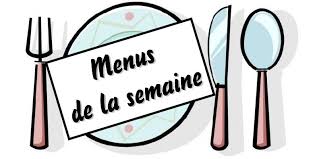 LUNDIMARDIMERCREDIJEUDIVENDREDIŒuf durBetteraveCarottes rapéesCharcuterieCuisse de pouletJambon grillé fuméLasagnes légumes PestoFilet de Colin LieuCarottes rondellesHaricots vertsBoulghourLaitageLaitageLaitageLaitageYaourtEclair chocolatFruitCompote